附件：采购论证意见采购论证意见.docx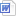 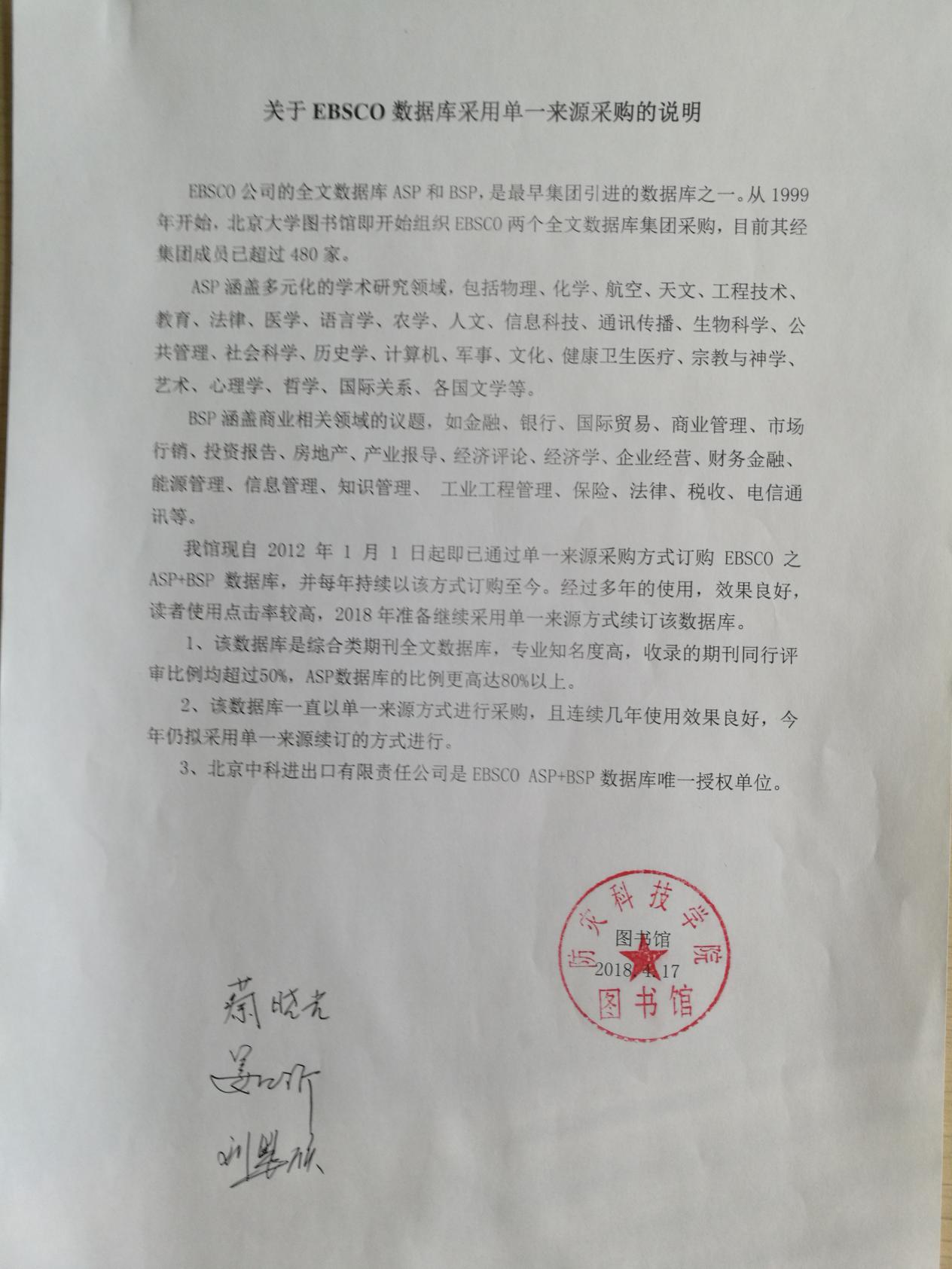 